Сумська міська радаВиконавчий комітетРІШЕННЯНа виконання постанови Кабінету Міністрів України від 15 листопада 2017 року № 877 «Про затвердження Порядку та умов надання у 2020 році субвенції з державного бюджету місцевим бюджетам на проектні, будівельно-ремонтні роботи, придбання житла та приміщень для розвитку сімейних та інших форм виховання, наближених до сімейних, та забезпечення житлом дітей-сиріт, дітей, позбавлених батьківського піклування, осіб з їх числа» (в редакції постанови Кабінету Міністрів України від 1 червня 2020 року № 515), керуючись статтею 40, частиною першою статті 52 Закону України «Про місцеве самоврядування в Україні», виконавчий комітет Сумської міської радиВИРІШИВ:1. Створити комісію з питань формування пропозицій щодо спрямування субвенції у 2020 році з державного бюджету місцевим бюджетам на проектні, будівельно - ремонтні роботи, придбання житла та приміщень для розвитку сімейних та інших форм виховання, наближених до сімейних, та забезпечення житлом дітей-сиріт, дітей позбавлених батьківського піклування, осіб з їх числа (далі - Комісія) та затвердити її склад (додаток 1).2. Затвердити Положення про Комісію (додаток 2).3. Установити, що у разі персональних змін у складі Комісії або відсутності осіб, які входять до складу Комісії, у зв’язку з відпусткою, хворобою або інших причин, особи, які виконують їх обов’язки, входять до складу Комісії за посадою.4. Рішення виконавчого комітету Сумської міської ради від 13.08.2019 № 476 «Про створення комісії з питань формування пропозицій щодо спрямування субвенції з державного бюджету місцевим бюджетам на проектні, будівельно - ремонтні роботи, придбання житла та приміщень для розвитку сімейних та інших форм виховання, наближених до сімейних, забезпечення житлом дітей-сиріт, дітей позбавлених батьківського піклування, осіб з їх числа», від 10.09.2019 № 539 ««Про внесення змін до рішення виконавчого комітету Сумської міської ради» Про створення комісії з питань формування пропозицій щодо спрямування субвенції з державного бюджету місцевим бюджетам на проектні, будівельно - ремонтні роботи, придбання житла та приміщень для розвитку сімейних та інших форм виховання, наближених до сімейних, забезпечення житлом дітей-сиріт, дітей позбавлених батьківського піклування, осіб з їх числа» вважати такими, що втратили чинність.5. Контроль за виконанням цього рішення покласти на заступника міського голови з питань діяльності виконавчих органів ради       Дмітрєвскую А.І.Міський голова								      О.М. ЛисенкоПодопригора 701-915Надіслати: Подопригорі В.В. - 3 екз., Бутовій О.В., Латі Н.Г., Шилову В.В.,            Кривцову А.В., Скоромному В.В., Верьовкіну С.В., Вертель М.Ю., Дризі Т.В.,     Єременко К.В., Рикун В.М., Власенко Т.В., Свириденко М.М.Додаток 1до рішення виконавчого комітету від 21.07.2020 № 345       ЗАТВЕРДЖЕНО рішенням виконавчого комітетувід  21.07.2020 № 345Складкомісії з питань формування пропозицій щодо спрямування у 2020 році субвенції з державного бюджету місцевим бюджетам на проектні, будівельно-ремонтні роботи, придбання житла та приміщень для розвитку сімейних та інших форм виховання, наближених до сімейних, та забезпечення житлом дітей-сиріт, дітей позбавлених батьківського піклування, осіб з їх числа    Додаток 2до рішення виконавчого комітету від 21.07.2020   № 345        ЗАТВЕРДЖЕНО рішенням виконавчого комітетувід  21.07.2020  № 345Положенняпро комісію з питань формування пропозицій щодо спрямування у 2020 році субвенції з державного бюджету місцевим бюджетам на проектні, будівельно-ремонтні роботи, придбання житла та приміщень для розвитку сімейних та інших форм виховання, наближених до сімейних, та забезпечення житлом дітей-сиріт, дітей позбавлених батьківського піклування, осіб з їх числа1. Комісія з питань формування пропозицій щодо спрямування у 2020 році субвенції з державного бюджету місцевим бюджетам на проектні, будівельно-ремонтні роботи, придбання житла та приміщень для розвитку сімейних та інших форм виховання, наближених до сімейних, та забезпечення житлом дітей-сиріт, дітей позбавлених батьківського піклування, осіб з їх числа (далі – Комісія) є консультативно-дорадчим органом виконавчого комітету Сумської міської ради.2. Комісія у своїй діяльності керується Конституцією і законами України, а також указами Президента України та постановами Верховної Ради України, прийнятими відповідно до Конституції і законів України, актами Кабінету Міністрів України, у тому числі постановою Кабінету Міністрів України від 15 листопада 2017 року «Про затвердження порядку та умов надання у 2020 році субвенції з державного бюджету місцевим бюджетам на проектні, будівельно-ремонтні роботи, придбання житла та приміщень для розвитку сімейних та інших форм виховання, наближених до сімейних, та забезпечення житлом дітей-сиріт, дітей, позбавлених батьківського піклування, осіб з їх числа» (в редакції постанови Кабінету Міністрів України від 01 червня 2020 р. № 515) (далі - Порядок), цим Положенням та іншими нормативними актами.3. Комісію очолює Сумський міський голова, заступником голови комісії є заступник міського голови з питань діяльності виконавчих органів ради.До складу Комісії входять представники виконавчих органів Сумської міської ради та громадських організацій. 4. До повноважень Комісії належить:4.1. формування потреби в субвенції за напрямами: 4.1.1. нове будівництво приміщень для розміщення малих групових будинків, житла для дитячих будинків сімейного типу, капітальний Продовження додатку 2ремонт/реконструкцію житла для дитячих будинків сімейного типу, яке перебуває в комунальній власності;4.1.2 продовження та завершення розпочатих у попередніх періодах робіт з будівництва приміщень для розміщення малих групових будинків, житла для дитячих будинків сімейного типу відповідно до проектної документації, затвердженої в установленому законодавством порядку;4.1.3. придбання житла у прийнятих в експлуатацію житлових будинках для дитячих будинків сімейного типу, соціального житла, житла для                     дітей-сиріт, дітей, позбавлених батьківського піклування, осіб з їх числа, у тому числі дітей з інвалідністю, що перебувають на обліку громадян, які потребують поліпшення житлових умов (далі — діти);4.1.4. виплату грошової компенсації за належні для отримання житлові приміщення для дітей з метою придбання житла (далі – грошова компенсація);4.1.5. рецензування звітів про оцінку житла, яке придбавається на вторинному ринку;4.1.6. розроблення проектної документації на нове будівництво приміщень для розміщення малих групових будинків, на капітальний ремонт/реконструкцію житла для дитячих будинків сімейного типу;4.2. формування потреби в субвенції з урахуванням умов: 4.2.1. спроможність органів місцевого самоврядування фінансувати об’єкти, на які залучається субвенція, а саме фінансування нового будівництва приміщень для розміщення малих групових будинків, придбання/капітального ремонту/реконструкції житла для дитячих будинків сімейного типу, подальшого забезпечення власного фінансування або їх утримання за рахунок місцевих бюджетів та/або інших джерел, не заборонених законодавством;4.2.2. придбання житла у прийнятих в експлуатацію житлових будинках, соціального житла, житла для дітей, житла для дитячих будинків сімейного типу на умовах співфінансування (не менше ніж 20 відсотків - за рахунок коштів відповідних місцевих бюджетів та/або інших джерел, не заборонених законодавством);4.2.3. придбання житла за ринковою вартістю в разі, коли вона нижча за опосередковану;4.2.4. надання органами місцевого самоврядування земельних ділянок для будівництва приміщень для розміщення малих групових будинків, житла для дитячих будинків сімейного типу;4.2.5. відповідність проектної документації щодо нового будівництва приміщення для розміщення малого групового будинку, житла для дитячого будинку сімейного типу рекомендаціям, визначеним Мінрегіоном і погодженим Мінсоцполітики;Продовження додатку 24.2.6. обов’язкове врахування потреб осіб з інвалідністю та інших маломобільних груп населення під час розроблення проектної документації для об’єктів нового будівництва/капітального ремонту/реконструкції;4.2.7. відповідність об’єктів нового будівництва/капітального ремонту/реконструкції, житла, що придбавається для дітей, державним будівельним нормам і санітарному законодавству;4.2.8. наявність у житлі, що придбавається для дітей, необхідних приміщень, зокрема санітарно-гігієнічного призначення, та в разі необхідності проведення їх капітального ремонту/реконструкції згідно з державними будівельними та санітарними нормами;4.2.9. взяття органами місцевого самоврядування на баланс збудованих/придбаних об’єктів нерухомості для проживання в них дітей (крім жилих приміщень, придбаних та переданих дітям у власність);4.2.10. перебування дітей-сиріт та дітей, позбавлених батьківського піклування, віком від 16 до 18 років, а також осіб з їх числа віком від 18 до 23 років на соціальному квартирному обліку або на обліку громадян, які потребують поліпшення житлових умов (далі - квартирний облік), у разі придбання соціального житла, житла для дітей;4.2.11. забезпечення центром соціальних служб для сім’ї, дітей та молоді/центром соціальних служб соціального супроводу дітей, яким призначено грошову компенсацію на придбання житла, зокрема надання допомоги у відкритті спеціального рахунка, надання соціальної послуги консультування щодо вибору житла та оформлення права власності на нього;4.2.12. влаштування дітей до дитячих будинків сімейного типу, малих групових будинків відповідно до Положення про дитячий будинок сімейного типу, затвердженого постановою Кабінету Міністрів України від 26.04.2002 № 564, та Примірного положення про малий груповий будинок, затвердженого постановою Кабінету Міністрів України від 31.10.2018 № 926;4.2.13. прийняття виконавчими органами міської ради рішень про створення малих групових будинків;4.2.14. наявність проектної документації на нове будівництво/реконструкцію приміщень для розміщення малих групових будинків, житла для дитячих будинків сімейного типу, затвердженої в установленому порядку;4.2.15. наявність акта обстеження стану житлового приміщення (будинку, квартири), яке зруйновано, стало непридатним для проживання або потребує капітального ремонту/реконструкції за формою згідно з додатком 1 до Порядку; 4.2.16. відповідність звіту про оцінку майна нормативно-правовим актам з питань оцінки майна, що встановлюється шляхом його рецензування.Продовження додатку 24.3.  підготовка відповідних пропозицій з урахуванням граничної вартості житла, розрахованої відповідно до пунктів 12 і 14 Порядку, і наявної проектної документації. 4.4. формування та затвердження загального списку дітей, які перебувають на квартирному обліку, із зазначенням прізвища, імені, по батькові (за його наявності), дати народження дитини, дати її взяття на такий облік, інвалідності (у разі встановлення) та орієнтовної потреби в коштах, необхідних для придбання житла;4.5. затвердження списку дітей для виплати грошової компенсації із визначенням окремо щодо кожної дитини обсягу такої компенсації. До загального списку не включаються діти, яким було виділено грошову компенсацію для придбання житла за рахунок субвенції у 2019 році;4.6. погодження щодо:4.6.1. житлових об’єктів, які планується придбати для забезпечення житлом дитячих будинків сімейного типу, соціальним житлом, житлом для дітей, у тому числі за рахунок грошової компенсації;4.6.2. нового будівництва приміщень для розміщення малих групових будинків, житла для дитячих будинків сімейного типу, капітального ремонту/реконструкції житла для дитячих будинків сімейного типу;4.6.3. розроблення проектної документації на нове будівництво приміщень для розміщення малих групових будинків, капітальний ремонт/реконструкцію житла для дитячих будинків сімейного типу;4.7. проведення перевірки щодо:4.7.1. наявності в дитини статусу дитини-сироти, дитини, позбавленої батьківського піклування, особи з їх числа;4.7.2. наявності документів про перебування дитини на квартирному обліку;4.7.3. документів, що подаються для придбання житла, передбачених пунктом 20  Порядку;4.7.4. обстеження стану житлового приміщення (будинку, квартири), що придбавається.5. Комісія має право одержувати в установленому законодавством порядку необхідну для її діяльності інформацію від органів виконавчої влади, органів місцевого самоврядування, підприємств, установ та організацій.6. Основною організаційною формою діяльності комісії є її засідання, які проводяться у разі необхідності.         7. Голова Комісії:7.1. організовує роботу і проводить засідання Комісії;7.2. скликає і веде засідання Комісії;8. У разі відсутності голови Комісії його обов’язки здійснює заступник голови Комісії, за відсутності секретаря Комісії тимчасово виконувати його Продовження додатку 2функції голова Комісії доручає іншому члену Комісії, який обирається присутніми на засіданні членами Комісії.9. Секретар Комісії:                                                                                               9.1. вирішує організаційні питання проведення засідань Комісії; 9.2. готує матеріали до засідання Комісії; 9.3. оформлює протоколи засідань Комісії.10. Члени Комісії мають право:10.1. брати участь у всіх засіданнях Комісії та прийнятті рішень;10.2. ознайомлюватись з усіма матеріалами, що повинні бути розглянуті на засіданнях Комісії;10.3. на долучення до протоколів засідань Комісії своєї окремої думки, яка повинна бути оформлена письмово;11. Рішення Комісії приймаються шляхом відкритого голосування простою більшістю голосів членів Комісії, від загального складу Комісії. У разі рівного розподілу голосів вирішальним є голос голови Комісії.12. Усі питання, які вирішує Комісія, розглядаються в порядку черговості надходження документів до Комісії.13. Рішення Комісії оформляється протоколом, який складається у двох примірниках, підписується всіма членами Комісії, які були присутні на засіданні та подається виконавчому комітету Сумської міської ради для затвердження в установленому законодавством порядку.Начальник Управління «Служба у справах дітей» Сумської міської ради                                 В.В. Подопригора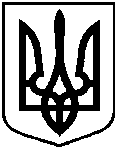 від  21.07.2020  №345Про створення комісії з питань формування пропозицій щодо спрямування у 2020 році субвенції з державного бюджету місцевим бюджетам на проектні, будівельно - ремонтні роботи, придбання житла та приміщень для розвитку сімейних та інших форм виховання, наближених до сімейних, та забезпечення житлом дітей-сиріт, дітей позбавлених батьківського піклування, осіб з їх числаЛисенко Олександр Миколайович       -Сумський міський голова,голова комісіїДмітрєвскаяАльона Іванівна      -заступник міського голови з питань діяльності виконавчих органів ради,  заступник голови комісіїСмукРоман Володимирович      -головний спеціаліст-юрисконсультУправління «Служба у справах дітей Сумської міської ради»,  секретар комісіїЧлени комісії:                                                                                              Продовження додатку 1Начальник Управління «Служба у справах дітей» Сумської міської ради                                  В.В. Подопригора